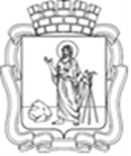 РОССИЙСКАЯ ФЕДЕРАЦИЯКемеровская область - КузбассПрокопьевский городской округПРОКОПЬЕВСКИЙ ГОРОДСКОЙ СОВЕТ НАРОДНЫХ ДЕПУТАТОВ6-го созыва(пятьдесят седьмая сессия)Решение № 386от   24.03.2022принято Прокопьевским городскимСоветом народных депутатов24.03. 2022О награждении наградой муниципального образования «Прокопьевский городской округ Кемеровской области – Кузбасса» медаль Бориса ВолыноваРуководствуясь Уставом муниципального образования «Прокопьевский городской округ Кемеровской области - Кузбасса», Положением 
о наградах муниципального образования «Прокопьевский городской округ Кемеровской области – Кузбасса», утвержденным решением Прокопьевского городского Совета народных депутатов от 28.05.2021 № 282, рассмотрев представление главы города Прокопьевска М. А. Шкарабейникова о награжденииПрокопьевский городской Совет народных депутатовРЕШИЛ:1. Наградить наградой муниципального образования «Прокопьевский городской округ Кемеровской области – Кузбасса» медаль Бориса Волынова Порученко Михаила Петровича – заместителя главного врача по амбулаторно-поликлинической работе (взрослого населения) ГАУЗ «Прокопьевская городская больница»2. Настоящее решение подлежит опубликованию в газете «Шахтерская правда».3. Контроль за исполнением настоящего решения возложить 
на комитеты Прокопьевского городского Совета народных депутатов 
по вопросам: бюджета, налоговой политики и финансов
(А.П. Булгак),  социальной политики (П.П. Худяков).	Председатель Прокопьевского городского Совета народных депутатов 						      З. А.Вальшина											       « 24 »марта 2022  (дата подписания)